Skema til indgivelse af høringssvar fra Den selvejende Institution Børnehaven Bredstrupsgade.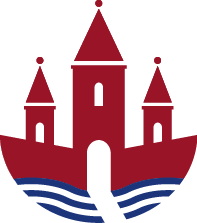 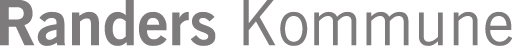 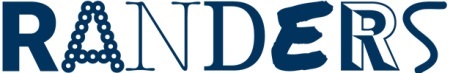 OBS!Læs venligst også det samlede høringssvar fra de selvejende institutioner.Med venlig hilsenInstitutionsbestyrelse og MED-UdvalgI Den Selvejende Institution Børnehaven Bredstrupsgade.Politisk indstilling Indsæt høringssvar 1At tildelingsmodellen med følgende fire elementer indføres med virkning fra den 1. januar 2024:a. Grundtildeling (tildeling til minimumsnormeringer)b. Tildeling til tidlig indsatsc. Tildeling til ledelse og administrationd. Tildeling til drift.I bedes angive, hvorvidt I er enige i, at de fire elementer er dækkende for opbygningen af tildelingsmodellen: 
Vi er uenige i de forudsætninger der er lagt ind i den forslåede tildelingsmodel. Baggrunden herfor er blandt andet:Grundtildelingen dækker ikke institutionens reelle lønudgift.Uanset om det er model A eller C.B. Der er fordele og ulemper ved de skitserede muligheder; beregnet fordelingsnøgle og vurderet fordeling.Ved en beregnet fordeling er der mulighed for en hurtigere indsats. Dog med risiko for, at indsatserne ikke er tilstrækkelige, da ressourcerne er blevet fragmenteret. Sagt firkantet: det er ikke sikkert der er tilstrækkelig økonomi i tildelingen til dagtilbud A set i relation til de børn der faktuelt går der og som måtte have et behov for særlig indsats. Indsatserne vil i nogen grad samtidig skulle vurderes lokalt.Ved en faglig vurderet fordeling, vil der være større sikkerhed for, at de børn der måtte have behov for særlig indsats, også får del af indsatsen. Modsat kan der gå længere tid indtil indsatsen igangsættes. Det kan i denne forbindelse overvejes, om visitation bør funderes på pædagogernes iagttagelser og faglige vurderinger, faglige skøn og faglige dømmekraft gennem det konkrete arbejde med børnene.C. Den reelle lønudgift til Institutionsledelse dækker ikke den faktiske løn. Vi er uenige i den forslåede tildelingsmodel, da de lønudgifter der tildeles til ledelse og administration ud fra modellen ikke dækker de reelle lønudgifter. Uanset om det er model A, B eller CD. Børnehaven Bredstrupsgade sidder i egne bygninger opført i år 1910. Der er tale om bygninger der er dyre at varme op, samt løbende kalder på reparationer og vedligeholdelse, udgifter til dette overstiger   de udlagte midler tiltænkt vedligeholdelse.
 Ex. dækkes bygningsskader fra Forsikringsselskaber kun med 50% af udgiften, da der er tale om en erhvervsejendom over en vis alder. Vi står pt. med en stor vandskade som forsikringen kun dækker med de 50% hvordan skal vi fremover kunne håndtere sådanne regninger med så stramt et budget.
Udlagte midler til køb af forsikringer dækker ikke den reelle udgift, det samme gør sig gældende for El, Vand og varme. 
Der ses ikke at være taget højde herfor – hvorfor den fremtidige tildeling til drift, bør tage højde for de reelle udgifter til drift og vedligehold af bygningerne også i de selvejende institutioner, da kommunen ikke betaler ”leje af lokaler” til børnehaven Bredstrupsgade.Vi har indtil nu kompenseret for det manglende driftstilskud ved at spare op og have en økonomisk buffer til uforudsete udgifter, hvilket vi har behov for at kunne til uforudsete udgifter grundet egne bygninger.Vi har desuden en stor bekymring, der går på at, hvis vores lønbudget på sigt skal følge de fremlagte modeller, betyder det at en del af lønudgifterne i Børnehaven Bredstrupsgade skal finansernes af vores drift, grundet vores stabile og kompetente medarbejdere der er lønindplaceret over den beregnede gennemsnitslønnen I tildelingsmodellerne. Vi mener på den baggrund, at modellerne ”straffer” de institutioner der har medarbejderne med anciennitet, I modsætning til institutioner der har medarbejdere der alene består af nyuddannede.
Henset til de politiske udmeldinger omkring minimumsnormeringer både kommunalt og på landsplan, kan dette naturligvis ikke være hensigten.2Indstilling vedrørende grundtildeling:At der i grundtildelingen indføres en minimumstildeling svarende til 20 enheder (1 børnehavebarn = 1 enhed, 1 vuggestuebarn = 2 enheder). Minimumstildelingen har til formål at understøtte udmøntningen af minimumsnormeringer på institutionsniveau i små institutioner med under 20 enheder.I bedes angive, hvorvidt I er enige i en minimumstildeling svarende til 20 enheder: Enig.3Indstilling vedrørende tildeling til tidlig indsats:At der besluttes en model for tildeling til tidlig indsats:Tildelingsmodellen tildeler midler til tidlig indsats med afsæt i en opdateret socioøkonomisk fordelingsnøgle, ellerTildelingsmodellen tildeler midler til tidlig indsats med afsæt i en faglig vurdering.
I bedes angive, hvorvidt I er enige i model a, b, eller en tredje model: 
Den ene model udelukker ikke den anden, tildelingen bør ske ud fra socioøkonomi og i et tæt samarbejde med PPR. Så flest mulige midler følger børnene, og de institutioner der skal løfte opgaverne.4Indstilling vedrørende tildeling til ledelse og administration:At tildelingsmodellen tildeler midler til ledelse med afsæt i en fordelingsnøgle baseret på antal medarbejdere.I bedes angive, hvorvidt I er enige i, at tildelingsmodellen tildeler midler til ledelse med afsæt i en fordelingsnøgle baseret på antal medarbejdere:Vi er uenige i fordelingsnøglen baseret på antal medarbejdere.Tildelingen til ledelse i en selvejende institution dækker ikke den reelle udgift til det ledelsesmæssige og administrative arbejde, som det er i dag, og med den nye fordelingsnøgle forvrides dette yderligere.
5Indstilling vedrørende tildeling til drift:At tildelingsmodellens konsekvenser for aftaleenhedernes særtildelinger tages til efterretning.I bedes angive, hvorvidt I er enige i tildelingsmodellens konsekvenser for særtildelinger: 
Det fremgår ikke tydeligt hvordan tildelingen bliver fremadrettet.
6At tildelingsmodellen udmøntes med en 2-årig indfasningsperiode, hvor aftaleenhederne tildeles lønbudget beregnet ud fra de faktiske lønudgifter (model C), ogI bedes angive, hvorvidt I er enige i, at tildelingsmodellen udmøntes med en 2-årig indfasningsperiode, hvor aftaleenhederne tildeles lønbudget beregnet ud fra de faktiske lønudgifter (model C):
Vi er uenige i den foreslåede tildelingsmodel, der for vores institution reelt er en varslet besparelse på 380.000kr om året.
Børnehaven Bredstrupsgade har en medarbejdersammensætning der består af flere medarbejdere der har 10 år og mere tilbage på arbejdsmarkedet, alle med en løn der ligger noget over gennemsnitslønnen fra beregningsmodellen.
Vi er udfordret på, at hvis vi skal holde budgettet (efter den nye tildelingsmodel), kan vi ikke leve op til kravet om minimumsnormering!!
Vores udfordring løser sig ikke over en 2-årig periode, vi vil stadigvæk have større lønudgifter, end de foreslåede gennemsnitslønninger i tildelingsmodellen, forslaget i tildelingsmodellen er derfor ude af trit med det faktiske billede af medarbejdersammensætningen samt lønudgifterne hertil, hvilket for Børnehaven Bredstrupsgade ikke løser sig på en toårig periode medmindre vi opsiger en medarbejder og ikke lever op til minimumsnormeringerne.Vi tænker at BUPL-forslag med en anden model kunne være interessant, og vi opfordre kommunen til nøje at gennemgå denne.KOPI Fra BUPL Østjyllands høringsforslag:(En mulig løsning med udgangspunkt i model C:Kombinationsmodellen kan bestå af de fire elementer i grundindretningen: grundtildeling, tildeling til tidlig indsats, tildeling til ledelse og tildeling til drift.Ved at opdele ressourcetildelingen i model C så drift er i kroner og personaleressourcen er i timer pr barn vil Randers kommune få en ny ressourcetildelingsmodel, der efterlever national lov om minimumsnormeringer samt de lokale beslutninger og målsætninger.Midlerne til drift, tildeles fortsat som kr. pr barn. Der bør dog være opmærksomhed på den udgift de selvejende institutioner oppebærer, til energi, forsikringer med mere.Denne kombinationsmodel er administrativ enkel, langtidsholdbar og gennemsigtig og understøtter bevægelsen mod afbureaukratisering som regering og kommuner er opmærksomme på,BUPL Østjylland bidrager gerne i drøftelser herom.)7At tildelingsmodellen efter indfasningsperioden udmøntes som grundindretning (model A), hvor aftaleenhederne tildeles lønbudget beregnet ud fra en gennemsnitsløn.I bedes angive hvorvidt tildelingsmodellen efter en indfasningsperiode udmøntes som model A, model B eller model C: 

Det er vores opfattelse at hver af de tre tildelingsmodeller i praksis stiller Børnehaven Bredstrupsgade i en situation hvor der skal spares et beløb på op til 380.000 kr. om året.
Vi har flere medarbejdere hvis løn ligger over gennemsnitslønnen. Alle sammen medarbejdere der har mange år tilbage på arbejdsmarkedet. 
Hvordan skal vi håndtere det?
Hvordan skal vi leve op til minimumsnormeringerne, når lønudgiften ligger ud over det tildelte lønbudget.? 
8At der oprettes en central pulje på 1 mio. kr. årligt til efteruddannelse målrettet tidlig indsats.I bedes angive hvorvidt I er enige i, at der oprettes en central pulje på 1 mio. kr. årligt til efteruddannelse målrettet tidlig indsats:

Efteruddannelse er en god tanke, særligt når der fremadrettet ikke bliver plads til dette decentralt. 
